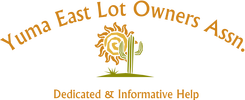 Yuma East Lot Owners Association, Inc.PO Box 25027, Yuma, AZ   85367Phone: 928-305-0197   Fax: 928-342-5752This form is used for reporting, support and information regarding Zoning, Building or CC&R reporting of suspected violation by member of YELOA in Yuma East.Date of Complaint:Nature of complaint:Location, Physical Address or Direction of complaint:Property owner if known:Tenant if known:Telephone of owner if known:Complainant Information:Name:Address:Phone #:Any additional information in regards to this complaint:Send this to yeloa@hotmail.com or drop off to Bill Percival at 11313 E 39th Pl….